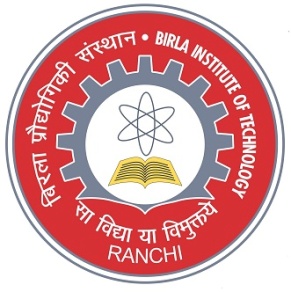 Birla Institute of Technology Mesra, RanchiDepartment of Chemical EngineeringFaculty Self Assessment Report (FSAR) *Please attach a copy of latest salary slip.1. Courses Taught:1.1 Theory:1.2 Laboratory:2. Externally Funded Sponsored Projects: 2.1 Projects Funded During the session: (Please attach a copy of approval letter)2.2 Ongoing Funded project:2.3 Consultancy Projects carried out/ongoing: (Please attach a copy of approval letter)3. Details of  Publications: (Please attach a copy of first page of publication)4. Details of  FDP/Conferences/Workshop/Seminar/Webinar/Certificate course etc.: (Please attach a copy)5. Guidance to PhD Scholar:6. Member of committee(s): (Please attach a copy)7. Achievements (If any): (Please attach a copy)8. Additioanl Responsibility (ies): (Please attach a copy)9. Other notable work: (Please attach a copy)Signature with Date (Faculty ) :            Note: Please submit the filled-in assessment report to HoD (Chemical Engineering) at the end of each semester along with all required attachments. Also keep a copy of the same in personal file.Name:Employee Code:Designation:Session:Date of Joining: (for new faculty only) (Please attach appointment letter)Date of promotion: (If got promotion in the current semester) (Please attach letter)Sl. No.Course CodeCourse NameNumber of classes/weekNo. of studentsCO-PO Attainment Raw data Attached (YES/NO)Sl. No.Course CodeCourse NameNumber of classes/weekNo. of studentsCO-PO Attainment Raw data Attached (YES/NO)Sl. No.Project TitlePI/Co-PIFunding AgencySanction number and  Date of sanction Amount Sanctioned (In Rs.)Sl. No.Project TitlePI/Co-PIFunding AgencySanction number And Date of sanctionAmount Sanctioned (In Rs.)Expected date of completionSl. No.Project TitlePI/Co-PIFunding AgencySanction number And Date of sanctionAmount Sanctioned (In Rs.)Ongoing/CompletedSl. No.AuthorsTitleJournal NameVol. /IssuePage NumberYearSCI/SCOPUS/OthersSl. No.TitleOrganized byDurationSl.No.Scholar Name with roll no.Thesis TitleGuide/Go-guideName of Co-guide (s)Status (Ongoing/Submitted/  Awarded)Date of submission /awardSl.No.Scholar Name with roll no.Thesis TitleGuide/Go-guideName of Co-guide (s)Status (Ongoing/Submitted/  Awarded)Date of submission /award